ВСЕРОССИЙСКАЯ ОЛИМПИАДА ШКОЛЬНИКОВ
ПО ХИМИИ 2018-2019 уч. г.ШКОЛЬНЫЙ ЭТАП8 классРешения и критерии оцениванияВ итоговую оценку из шести задач засчитываются пять решений, за которые участник набрал наибольшие баллы, то есть одна из задач с наименьшим баллом не учитывается. Максимальное количество баллов - 50.Химический «алфавит».Используя обозначения элементов из периодической системы химических элементов Д.И. Менделеева, составьте слова на английском языке:а)	Moscow;б)	carbon;в)	water;г)	reaction.(Пример: слово class можно составить двумя способами: class = C-La-S-S, то есть углерод-лантан-сера-сера или Cl-As-S, то есть хлор-мышьяк-сера.) Придумайте самостоятельно ещё одно слово-существительное на иностранном языке (не меньше пяти букв), которое можно «разложить на элементы» подобным образом.Ответ:а)	Mo-S-Co-W или Mo-Sc-O-Wб)	C-Ar-B-O-Nв)	W-At-Erг)	Re-Ac-Ti-O-NПримеры других слов:Brain: B-Ra-I-N Physics: P-H-Y-Si-C-S Genius: Ge-N-I-U-S Silicon: Si-Li-Co-N Algebra: Al-Ge-B-RaПри решении можно использовать символы изотопов водорода: D и T. В условии это специально не оговаривается, однако, если слово с этими символами написано, например Mo-T-H-Er, его надо принимать как правильное.По 2 балла за каждое слово.Всего - 10 баллов.Выделение серы из мази.Серная мазь, применяемая в медицине и ветеринарии при лечении некоторых кожных заболеваний, представляет собой смесь тонкоизмельченной серы (одна весовая часть) и медицинского вазелина (две весовые части). Используя справочные сведения о компонентах серной мази, предложите способ выделения серы из этой смеси.Медицинский вазелин представляет собой смесь жидких и твёрдых углеводородов, получаемых при перегонке нефти. Температура плавления 35-50 0С, температура кипения выше 250 0С, плотность 0,855-0,880 г/см. Вазелин нерастворим в воде, малорастворим в спирте, растворяется в бензине, эфире.Сера - твёрдое вещество жёлтого цвета. Температура плавления около 113 0С, температура кипения - 444,7 0С. Плотность серы (при н. у.) составляет 2,070 г/см3. Сера нерастворима в воде, малорастворима в спирте, плохо растворяется в эфире и бензине.Возможны разные варианты решения.Один из вариантов. Нагреть серную мазь выше температуры 113 °С. При этом сера расплавится и осядет на дно сосуда. При охлаждении смеси сера закристаллизуется и может быть отделена от вазелина.Второй вариант - в серную мазь добавляем бензин или эфир. Полученную смесь отстаиваем или отфильтровываем.Любой вариант решения с описанием, хотя бы кратким, - максимальное количество баллов. Если высказана правильная идея, но нет описания опыта - 5 баллов.Всего - 10 баллов.За каждую правильную формулу - по 2 балла(если дана формула вещества немолекулярного строения, например NaCl, то - 1 балл)Всего - 10 баллов.Неполные формулыНиже приведены формулы химических веществ, в которых пропущены некоторые элементы или индексы (в каждой формуле - только один пропуск). Заполните все пропуски.Во многих случаях имеется несколько возможных решений - любое разумное. За каждую правильную формулу - по 1 баллу. Всего - 10 баллов. Ответ.Неизвестный элемент — водород, H	1 баллФормула каолинита — Al2Si2O9H4 (Al2O32SiO22H2O)	2 балла(а) Фарфор, фаянс, (б) кварц, каолинит, слюда (иллит), вода, (в) фарфоровый камень, белая глина, (г) алюминий, кислород, кремний.По 0,5 балла за каждое название, но не больше 5 баллов.Фарфор — твёрдый, белый, тугоплавкий, хрупкий, просвечивающий в тонком слое, плотный (с низкой пористостью) материал, при ударе издающий мелодичный звон. Он не проводит электрический ток и плохо проводит тепло.	2 баллаВсего - 10 баллов.Анализ жидкостейПеред учениками была поставлена экспериментальная задача — распознать выданные вещества: дистиллированную воду, растворы поваренной соли и этилового спирта. Значения плотности жидкостей, выданных для исследования, представлены в таблице.Ученик взял чистую пробирку, поместил в неё несколько металлических шариков и закрыл пробкой. Затем он поочерёдно опускал её в стаканы с исследуемыми жидкостями и отпускал свободно плавать. Результаты наблюдений представлены на рисунках.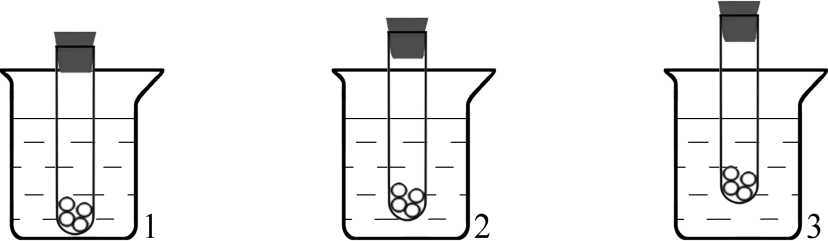 Проанализировав полученные результаты, ученик точно указал, в каком стакане находится каждое из веществ, выданных для исследования.А. Определите, в каком стакане находится каждое вещество. Ответ обоснуйте. Б. Предложите ещё два способа распознавания выданных жидкостей.Ответ.А. В стакане № 1 находится раствор этилового спирта, № 2 - вода, № 3 - раствор поваренной соли.По 1 баллу за каждое верное определениеМетод определения основан на сравнении плотностей исследуемых веществ. Чем выше значение плотности жидкости, тем большая сила Архимеда действует на погружённое в неё тело, т. е. на пробирку с шариками. Наибольшую плотность имеет раствор поваренной соли, пробирка выталкивается на максимальную высоту (стакан № 3). Наименьшую плотность - раствор этилового спирта, соответственно, здесь наблюдается максимальное погружение пробирки в жидкость (стакан № 1). Среднее значение у воды (стакан № 2).Обоснование - 3 баллаБ. Способы распознавания могут быть различными. Например, можно сравнить плотности веществ, измеряя их массу и объём. Могут быть предложены методы, не связанные с плотностью. Например, раствор этилового спирта имеет запах, а вода и раствор поваренной соли запаха не имеют. Последние две жидкости выпаривают. Вода испаряется без остатка, а соль из раствора остаётся.По 2 балла за каждый разумный и обоснованный способ идентификации. Всего - 10 баллов.1) Al2--36) Na2CO...2) K...O47) N.33) Fe. О48) ...H44) Cu(OH).9) H2...25) . • -2°510) ...2CO5H21) AI2O36) Na2CO32) KMn°47) NH33) Fe3°48) CH44) Cu(OH)29) H2O25) N2O510) CU2CO5H;Выданная жидкостьПлотность, г/млвода1,00раствор поваренной соли1,15раствор этилового спирта0,84